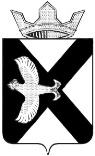 АДМИНИСТРАЦИЯ МУНИЦИПАЛЬНОГО ОБРАЗОВАНИЯ ПОСЕЛОК БОРОВСКИЙТЮМЕНСКОГО МУНИЦИПАЛЬНОГО РАЙОНАТЮМЕНСКОЙ ОБЛАСТИРАСПОРЯЖЕНИЕ14 мая 2024 г.									        №  ___р. п. БоровскийО введении временного прекращения иограничения движения транспортных средств В связи с проведением районного мероприятия «Ассамблея дружбы», в соответствии с федеральным законом от 10.12.1995г. № 196 – ФЗ «О безопасности дорожного движения», Федеральным законом от 08.11.2007 № 257 ФЗ «Об автомобильных дорогах и о дорожной деятельности в Российской Федерации и о внесении изменений в отдельные законодательные акты Российской Федерации»,  постановлением правительства Тюменской области от 12.12.2011 № 448-п «Об утверждении порядка осуществления временных ограничений или прекращения движения транспортных средств по автомобильным дорогам регионального или межмуниципального, местного значения в Тюменской области», руководствуясь Уставом муниципального образования поселок Боровский:Прекратить движение транспортных средств 25 мая 2024 года:- по автомобильной дороге на улице Набережная  (участок от ул. Ленинградская до ул. Заречная) с 12.00 до 16.30;- по автомобильной дороге на улице Островского (участок от ул. Островского д.33  до ул. Островского д. 34/1) с 10.00 до 16.302. Отделу по социальной работе администрации МО п.Боровский:а) проинформировать Управление ГИБДД УМВД России по Тюменской области о принятии распоряжения;б) проинформировать руководителей транспортных предприятий с целью внесения изменений в маршрут движения пригородных автобусов;в)разместить настоящее рапоряжение на официальном сайте администрации муниципального образования п. Боровский;г) разместить информацию о временном прекращении (ограничении) движения транспортных средств и об изменении маршрута движения пригородных автобусов в газете «Боровские вести» и на информационных стендах поселка Боровский.3. Контроль за исполнением настоящего распоряжения возложить на заместителя главы сельского поселения по социальным вопросам.Глава муниципального образования  					     С.В. Сычева